                 	         POWIATOWY URZĄD PRACY                                                                                             W  LEŻAJSKU	FORMULARZ WNIOSKU O PRZYZNANIE BONU NA ZASIEDLENIEDLA OSOBY BEZROBOTNEJ DO 30 ROKU ŻYCIAPodstawa prawna:1. Art. 66n ustawy z dnia 20 kwietnia 2004 r. o promocji zatrudnienia i instytucjach rynku pracy (Dz. U. z 2018 r. poz. 1265 z późn. zm.).A. DANE DOTYCZĄCE WNIOSKODAWCYImię i nazwisko ……………………………………………………………………………...Pesel ……………………………………………………………………………………….Adres zamieszkania………………………………………………………………………….Adres do korespondencji…………………………………………………………………….Numer telefonu:..............................................  Adres mail:.....................................................Adres  zamieszkania w związku z podjęciem zatrudnienia/wykonywania innej pracy zarobkowej/ prowadzeniem działalności gospodarczej …………………………………….……………………………………………………….…Odległość od miejsca dotychczasowego zamieszkania do miejscowości, w której zamieszkam wynosi………… km lub czas dojazdu do tej miejscowości i powrotu do miejsca dotychczasowego zamieszkania przekracza łącznie co najmniej 3 godziny dziennie. Przewidywane miesięczne wynagrodzenie lub przychód (brutto): ………………. zł/m-c.Koszty zamieszkania jakie zostaną poniesione przez wnioskodawcę związane z podjęciem     zatrudnienia/wykonywania innej pracy zarobkowej/prowadzenia działalności gospodarczej    (proszę wymienić rodzaj kosztów oraz kwotę w zł):………………………………………………………………………………………………..………………………………………………………………………………………………..Forma zabezpieczenia bonu na zasiedlenie:        Poręczenie cywilne         Blokada środków na rachunku bankowymW Przypadku pozytywnego rozpatrzenia niniejszego wniosku, proszę o przekazanie przyznanych dla mnie w ramach bonu na zasiedlenie środków finansowych na mój rachunek bankowy nr konta bankowegoB. UZASADNIENIE CELOWOŚCI PRZYZNANIA BONU NA ZASIEDLENIE………………………………………………………………………………………………..………………………………………………………………………………………………..………………………………………………………………………………………………..………………………………………………………………………………………………..……………………………………………………………………………………………………………………………………………….      	    (data i podpis wnioskodawcy)C. OŚWIADCZENIA WNIOSKODAWCYŚwiadomy(a) odpowiedzialności karnej  z art. 297 § 1  ustawy z dnia 6 czerwca 1997 r. Kodeksu karnego, zgodnie  z którym w przypadku przedłożenia w celu uzyskania wsparcia finansowego podrobionego, przerobionego, poświadczającego nieprawdę albo nierzetelny dokument albo nierzetelne, pisemne oświadczenie dotyczące okoliczności o istotnym znaczeniu oświadczam, że:znana jest mi treść i spełniam warunki określone w art. 33 ust. 2c pkt 1) i 2) oraz art. 66 n ustawy z dnia 20 kwietnia 2004 r. o promocji zatrudnienia i instytucjach rynku pracy (Dz. U. z 2018 r. poz. 1265 z późn. zm.);zobowiązuję się podjąć zatrudnienie / inną pracę zarobkową / działalność gospodarczą przez okres co najmniej 6 miesięcy;będę osiągał(a) /nie będę osiągał(a)* (w związku z podjęciem zatrudnienia, innej pracy zarobkowej lub działalności gospodarczej) wynagrodzenie lub przychód w wysokości co najmniej minimalnego wynagrodzenia za pracę brutto miesięcznie oraz będę podlegał(a) / nie będę podlegał(a)* ubezpieczeniom społecznym;odległość od miejsca dotychczasowego zamieszkania do miejscowości, w której zamieszkam w związku z podjęciem zatrudnienia, innej pracy zarobkowej lub działalności gospodarczej wynosi co najmniej 80 km lub czas dojazdu do tej miejscowości i powrotu do miejsca dotychczasowego zamieszkania środkami transportu zbiorowego przekracza łącznie co najmniej 3 godziny dziennie;zobowiązuję się do zwrotu kwoty bonu na zasiedlenie w całości w terminie 30 dni od dnia doręczenia wezwania starosty w przypadku, o którym mowa w art. 66 n ust. 5 pkt 1 ustawy o promocji zatrudnienia i instytucjach rynku pracy (Dz. U. z 2018 r. poz. 1265 z poźn. zm.);zobowiązuję się do zwrotu kwoty bonu na zasiedlenie proporcjonalnie do udokumentowanego okresu pozostawiania w zatrudnieniu, wykonywania innej pracy zarobkowej lub prowadzenia działalności gospodarczej w terminie 30 dni od dnia doręczenia wezwania Urzędu w przypadku, o którym mowa w art. 66 n ust. 5 pkt 2 ustawy o promocji zatrudnienia i instytucjach rynku pracy (Dz. U. z 2018 r. poz. 1265 z późn. zm.);przyjmuję do wiadomości, że wniosek zostanie rozpatrzony negatywnie, jeżeli wniosek lub przedłożone w załączeniu dokumenty są niekompletne lub nieprawidłowe i mimo wezwania nie przedłożę poprawnego wniosku lub właściwych dokumentów w terminie wyznaczonym przez Urząd...............................................................                                                                                                                (data i podpis wnioskodawcy)D. INFORMACJA:Bon na zasiedlenie jest to wsparcie finansowe udzielone w związku z podjęciem zatrudnienia, innej pracy zarobkowej lub rozpoczęciem działalności gospodarczej poza miejscem dotychczasowego zamieszkania, pod warunkiem braku ofert w PUP w Leżajsku w danym zawodzie na lokalnym rynku pracy.Wnioskodawca starający się o przyznanie bonu na zasiedlenie na dzień złożenia wniosku musi by zarejstrowany jako osoba bezrobotna w tutejszym Urzędzie Pracy oraz spełniać kryteria dostępu obowiązujące w w/w projekcieMaksymalna wysokość środków przyznana w ramach bonu na zasiedlenie może być przyznana do 200% przeciętnego wynagrodzenia za pracę.Środki otrzymane w ramach bonu na zasiedlenie przeznacza się na pokrycie kosztów zamieszkania związanych z podjęciem zatrudnienia / innej pracy zarobkowej /działalności gospodarczej.Osoba bezrobotna zobowiązana jest do przedstawienia zabezpieczenia środków otrzymanych w ramach bonu na zasiedlenie. Zawarcie umowy w sprawie przyznania bonu na zasiedlenie oraz wypłata środków jest uzależniona od przedstawienia przez wnioskodawcę zabezpieczenia wykonania warunków umowy w formie:poręczenia cywilnego – jeden poręczyciel, który powinien spełniać następujące warunki:być osobą pełnoletnią,być zatrudnionym na okres co najmniej trzech lat, nie jest współmałżonkiem wnioskodawcy,osiągać średni dochód netto z ostatnich 3 miesięcy (suma 3 ostatnich              dochodów podzielona przez 3)z tytułu zatrudnienia wynosi co najmniej  1.700,00 zł    netto,nie jest zobowiązana z tytułu prawomocnego wyroku sądowego,nie znajduje się w okresie wypowiedzenia umowy o pracę.posiada zgodę współmałżonka na poręczenie.2)     blokada na rachunku bankowym -  w dniu podpisania umowy wymagane będzie:   a) oświadczenie właściciela rachunku bankowego/lokaty wg. wzoru Urzędu,   b)  zaświadczenie z banku o blokadzie środków finansowych na rachunku bankowym. Osoba bezrobotna jest zobowiązana w terminie:do 30 dni od dnia otrzymania bonu na zasiedlenie dostarczyć do Powiatowego Urzędu Pracy w Leżajsku :dokument  potwierdzający podjęcie zatrudnienia / innej pracy zarobkowej  /działalności gospodarczej;oświadczenie potwierdzające, że odległość od miejsca dotychczasowego zamieszkania do miejscowości, w której zamieszka wynosi co najmniej  lub czas dojazdu do tej miejscowości i powrotu do miejsca dotychczasowego zamieszkania przekracza łącznie co najmniej 3 godziny dziennie;do 7 dni od utraty zatrudnienia/innej pracy zarobkowej lub zaprzestania wykonywania      działalności gospodarczej przedstawić oświadczenie o ww. utracie/zaprzestaniu;do 7 dni od podjęcia nowego zatrudnienia/ innej pracy zarobkowej/działalności gospodarczej przedstawić :oświadczenie o ww. podjęciu;oświadczenie stwierdzające, że odległość od miejsca dotychczasowego zamieszkania do miejscowości, w której zamieszka w związku z podjęciem nowego zatrudnienia/innej pracy zarobkowej/działalności gospodarczej wynosi co najmniej  lub czas dojazdu do tej miejscowości i powrotu do miejsca dotychczasowego zamieszkania przekracza łącznie co najmniej 3 godziny dziennie.do 8 miesięcy od dnia otrzymania bonu na zasiedlenie udokumentować pozostawanie w zatrudnieniu, wykonywanie innej pracy zarobkowej lub prowadzenie działalności gospodarczej przez okres 6 miesięcy.UWAGA!Środki otrzymane w ramach bonu na zasiedlenie podlegają zwrotowi w terminie 30 dni od dnia doręczenia wezwania Starosty.w całości w przypadku niedostarczenia do PUP w Leżajsku dokumentów/oświadczeń związanych z podjęciem lub utratą/zaprzestaniem zatrudnienia/innej pracy zarobkowej/działalności gospodarczej lub niedotrzymania innych warunków umowy;proporcjonalnie do udokumentowanego okresu pozostawania  w zatrudnieniu, wykonywania innej pracy zarobkowej lub prowadzenia działalności gospodarczej, jeżeli okres ten wynosi mniej niż 6 miesięcy w okresie 8 miesięcy od otrzymania bonu;Od negatywnego rozpatrzenia wniosku nie przysługuje odwołanie .     Zapoznałem/am się z treścią…………..................……………………………								        podpis WnioskodawcyOpinia Doradcy Klienta:……………………………………………………………………………………………………………………………………………………………………………………………………………………………………………………………………………………………………………………………………………………………………………………………………………………………………………………………………………………………………………………………………………………………………………………………………………………………………………………………………………………………………………………………………………………………………………………………                                                                                                        ……………………………………                                                                                                                        Data i podpisWeryfikacja formalna:…………………………………………………………………………………………………………………………………………………………………………………………………………………………………………………………………………………………………………………………………………………………………………………………………………………………………………………………………………………………………………………………………………………………………………………………………………………………………………………………………………………………………………………………………………………………………………………………………………………………………………………………………………………………………………                                                                                                        ……………………………………                                                                                                                        Data i podpis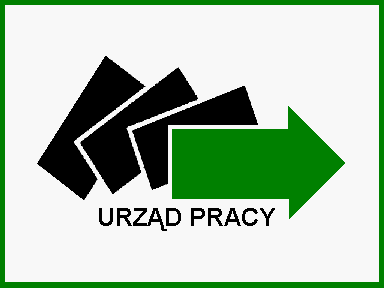 